GUÍA CIENCIAS NATURALESSÉPTIMO BÁSICOTe invito a ingresar al siguiente enlace para que puedas responder las actividades propuestas.https://vimeo.com/407566078TÈCNICAS DE SEPARACIÓN DE MEZCLASDibuja en los círculos un cuadriculado que represente el tamaño de los orificios necesarios para separar la mezcla de porotos, lentejas y arroz.  ¿Cómo se llama esta técnica de separación de mezclas?___________________________________________________________.¿Para qué tipo de mezclas sirve esta técnica?_______________________________________________________________________________________________________________________.Describe en qué consiste esta técnica.___________________________________________________________________________________________________________________________________________________________________________________.Identifica en el diagrama las partes de esta técnica de separación de mezclas.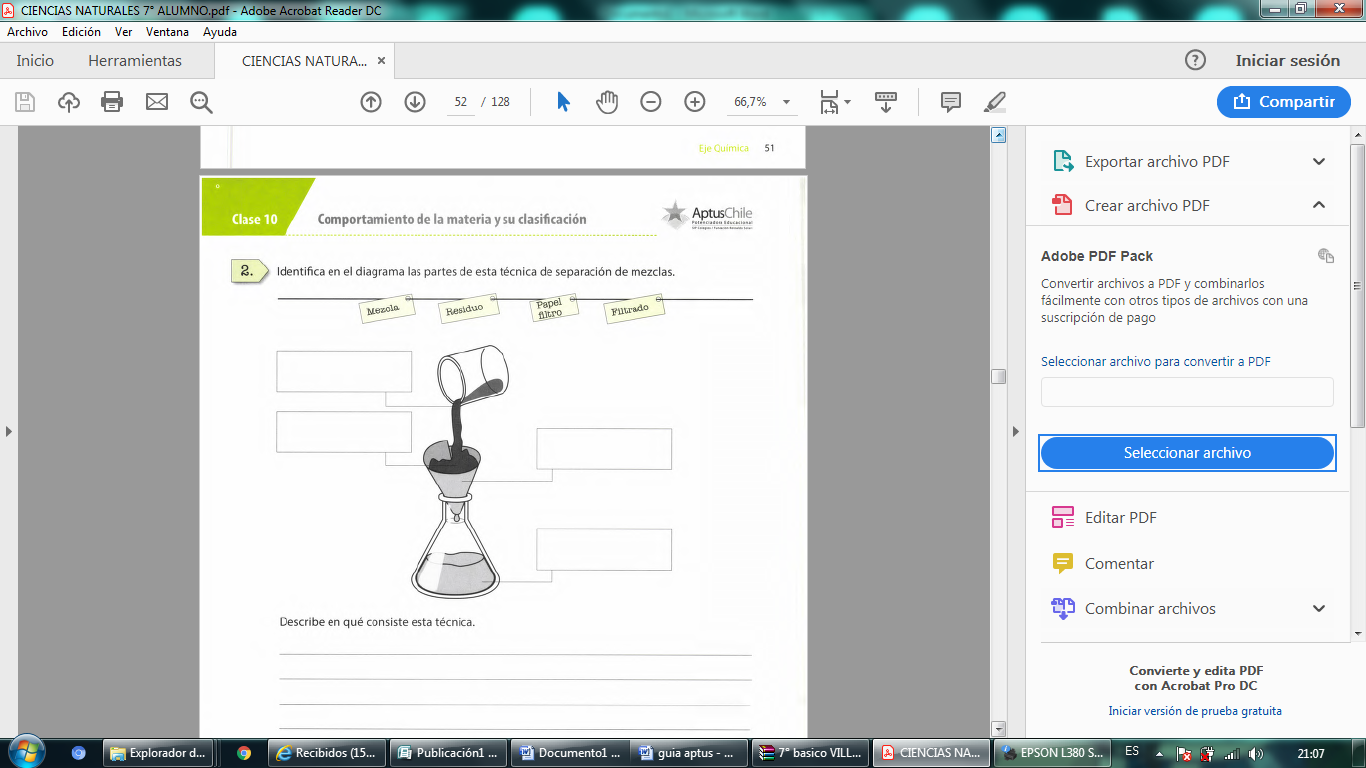 a. ¿Cómo se llama esta técnica de separación de mezclas?_________________________________________________________________.b. Describe en qué consiste esta técnica._____________________________________________________________________________________________________________________________________________________________________________________________________.3.  Responde:a. ¿Cómo podemos separar el agua del aceite sin tener que calentarlos hasta su punto de ebullición?_____________________________________________________________________________________________________________________________________________________________________________________________________.b. ¿Cómo se llama esta técnica de separación de mezclas?_________________________________________________________________.c. ¿Para qué tipo de mezclas sirve esta técnica?___________________________________________________________________________________________________________________________________.4. ¿Cómo separarías la siguiente mezcla: agua, aceite, arena y bolitas utilizando las técnicas de separación de que se han estudiado en esta guía?Indica el orden, es decir, qué harías primero, la técnica a usar y explica cómo la técnica elegida separará cada componente de la mezcla. Información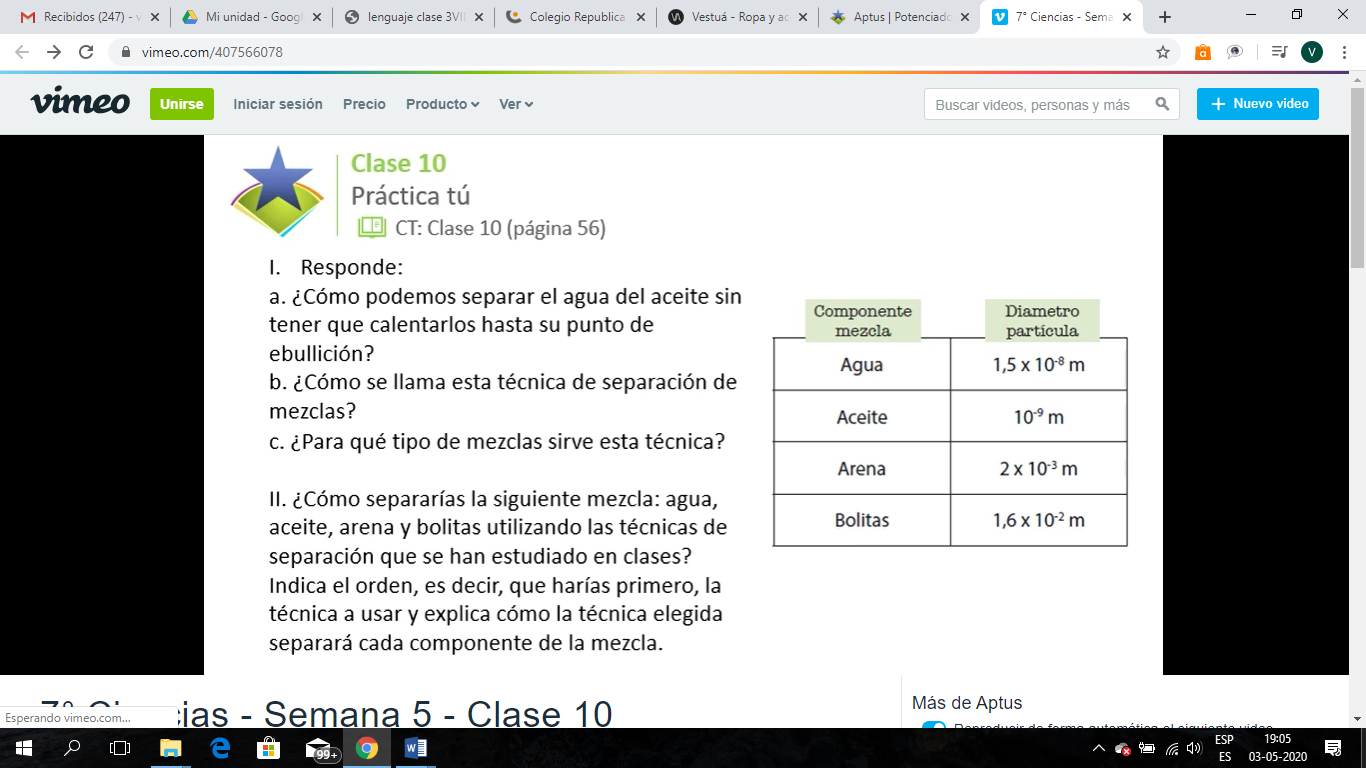 _____________________________________________________________________________________________________________________________________________________________________________________________________________________________________________________________________________________________________________________________________________________________________________________________________________________________________________________________________________.En síntesis, hoy aprendimos sobre las técnicas de separación de mezclas, entre ellas:Tamizado: separar mezclas de sólidos de distintos tamaños.Filtración: separar mezclas formadas por sólidos y líquidos.Decantación: separar mezclas heterogéneas con líquidos de distintas densidades.Nombre:Curso:   Séptimo año                            Fecha: Semana 7, 11 al 15 de mayoObjetivo:  Identificar las técnicas de separación de mezclas, entre ellas tamizado, filtración y decantación.